ТЕХНОЛОГИЧЕСКАЯ СХЕМАРаздел 1. «Общие сведения о государственной (муниципальной) услуге»Раздел 2. «Общие сведения о «подуслугах»Раздел 3. «Сведения о заявителях муниципальной услуги «Согласование создания места (площадки) накопления твердых коммунальных отходов».Раздел 4. «Документы, предоставляемые заявителем для получения «подуслуги»Раздел 5. «Документы и сведения, получаемые посредством межведомственного информационного взаимодействия»Раздел 6. Результат «подуслуги»Раздел 7. «Технологические процессы предоставления «подуслуги»   Раздел 8. «Особенности предоставления «подуслуги» в электронной форме»Приложение № 1Форма заявления о предоставлении муниципальной услугиФормазаявки на предоставление муниципальной услугиГлаве администрацииЖелезнодорожного района г.Пензыот ________________________________________________                                 (Ф.И.О.(отчество при наличии) полностью заявителя физического лица)  Паспорт: серия _____________ номер __________________                          Кем выдан _________________________________________                        Когда выдан _______________________________________                        Почтовый адрес: ___________________________________                        ______________________________________________________________________________________________________(Ф.И.О. .(отчество при наличии) представителя заявителя, реквизиты документа, подтверждающие его полномочия)                        Данные для связи с заявителем:                        ___________________________________________________(указываются почтовый адрес и (или) адрес электронной почты, а также контактный телефон)                        от ________________________________________________                                  (наименование юридического лица)                        Сведения из ЕГРЮЛ,  ____________________________________________                        Адрес: ____________________________________________                        ___________________________________________________    Данные для связи с заявителем:                        ___________________________________________________                        ___________________________________________________       (указываются почтовый адрес и (или) адрес электронной почты, а также контактный телефон) от ________________________________________________(Ф.И.О. .(отчество при наличии) индивидуального предпринимателя)ОГРН в ЕГРИП ___________________________________                        Почтовый адрес: ___________________________________                        ___________________________________________________                        Данные для связи с заявителем:                        ___________________________________________________                        ___________________________________________________(указываются почтовый адрес и (или) адрес электронной почты, а также контактный телефон)ЗАЯВКАо согласовании создания места (площадки) накопления твердых коммунальных отходовПрошу согласовать создание места (площадки) накопления твердых коммунальных отходов по адресу:____________________________________________________________________________________________________________________________________________________________;Размещение места (площадки) накопления твердых коммунальных отходов будет осуществляться на земельном участке: входящем в состав общего имущества многоквартирного дома / на землях или земельных участках, находящихся в муниципальной собственности / на землях или земельных участках, государственная собственность на которые не разграничена (нужное подчеркнуть)    -  адрес земельного участка (или при отсутствии адреса земельногоучастка иное описание местоположения земельного участка) - _____________;    -   кадастровый   номер земельного участка (или кадастровые номераземельных участков) в случае наличия - ________________________________;    -   срок   использования земель или земельных участков в связи с размещением объекта - _______________________________________________;    -   срок проведения работ по размещению места (площадки) накопления твердых коммунальных отходов _______________________________________;    - сведения о площади планируемого к размещению места (площадки) накопления твердых коммунальных отходов, количестве размещенных и планируемых к размещению контейнеров, бункеров с указанием их объема____________________________________________________;     - данные об источниках образования твердых коммунальных отходов, которые планируется складировать в создаваемом месте (на площадке) накопления твердых коммунальных отходов  (сведения об одном или нескольких объектах капитального строительства, территории (части территории), при осуществлении деятельности на которых у физических и юридических лиц образуются твердые коммунальные отходы, складируемые в соответствующем месте (на площадке) накопления твердых коммунальных отходов________________________________.Способ получения результата муниципальной услуги: ______________________________   Прилагаемые документы:    1. ____________________________________________________________________    2. ____________________________________________________________________    3. ____________________________________________________________________
___________                    _____________                               _______________________   (дата)                                           (подпись)                                                    (расшифровка подписи)Приложение № 2(образец)Формазаявки на предоставление муниципальной услугиГлаве администрацииЖелезнодорожного района г.Пензыот _________Иванова Ивана Ивановича________                                 (Ф.И.О.(отчество при наличии) полностью заявителя физического лица)__г. Пенза ул. Московская, 111-15__:                        __89005566666_____________(указываются почтовый адрес и (или) адрес электронной почты, а также контактный телефон)                        от __ТСЖ Дубрава ______________                                  (наименование юридического лица)                        Сведения из ЕГРЮЛ,  _____65464616_____________________                        Адрес: __г. Пенза ул. Московская, 111___________                        ___________________________________________________    Данные для связи с заявителем:                        ___г. Пенза ул. Московская 111_______                        __89005566666__       (указываются почтовый адрес и (или) адрес электронной почты, а также контактный телефон)ЗАЯВКАо согласовании создания места (площадки) накопления твердых коммунальных отходовПрошу согласовать создание места (площадки) накопления твердых коммунальных отходов по адресу:_______г. Пенза ул. Московская, 111___________________________________________________________________________________________________________________;Размещение места (площадки) накопления твердых коммунальных отходов будет осуществляться на земельном участке: входящем в состав общего имущества многоквартирного дома / на землях или земельных участках, находящихся в муниципальной собственности / на землях или земельных участках, государственная собственность на которые не разграничена (нужное подчеркнуть)    -  адрес земельного участка (или при отсутствии адреса земельногоучастка иное описание местоположения земельного участка) - _____________;    -   кадастровый   номер земельного участка (или кадастровые номераземельных участков) в случае наличия - ________________________________;    -   срок   использования земель или земельных участков в связи с размещением объекта - _______________________________________________;    -   срок проведения работ по размещению места (площадки) накопления твердых коммунальных отходов _______________________________________;    - сведения о площади планируемого к размещению места (площадки) накопления твердых коммунальных отходов, количестве размещенных и планируемых к размещению контейнеров, бункеров с указанием их объема____________________________________________________;     - данные об источниках образования твердых коммунальных отходов, которые планируется складировать в создаваемом месте (на площадке) накопления твердых коммунальных отходов  (сведения об одном или нескольких объектах капитального строительства, территории (части территории), при осуществлении деятельности на которых у физических и юридических лиц образуются твердые коммунальные отходы, складируемые в соответствующем месте (на площадке) накопления твердых коммунальных отходов________________________________.Способ получения результата муниципальной услуги: ______________________________   Прилагаемые документы:    1. _Доверенность ____________________________________________________    2. ____________________________________________________________________    3. ____________________________________________________________________
__13.06.2021_________                    Председатель ТСЖ « Дубрава»               _______________________И.И. Иванов               _Приложение № 3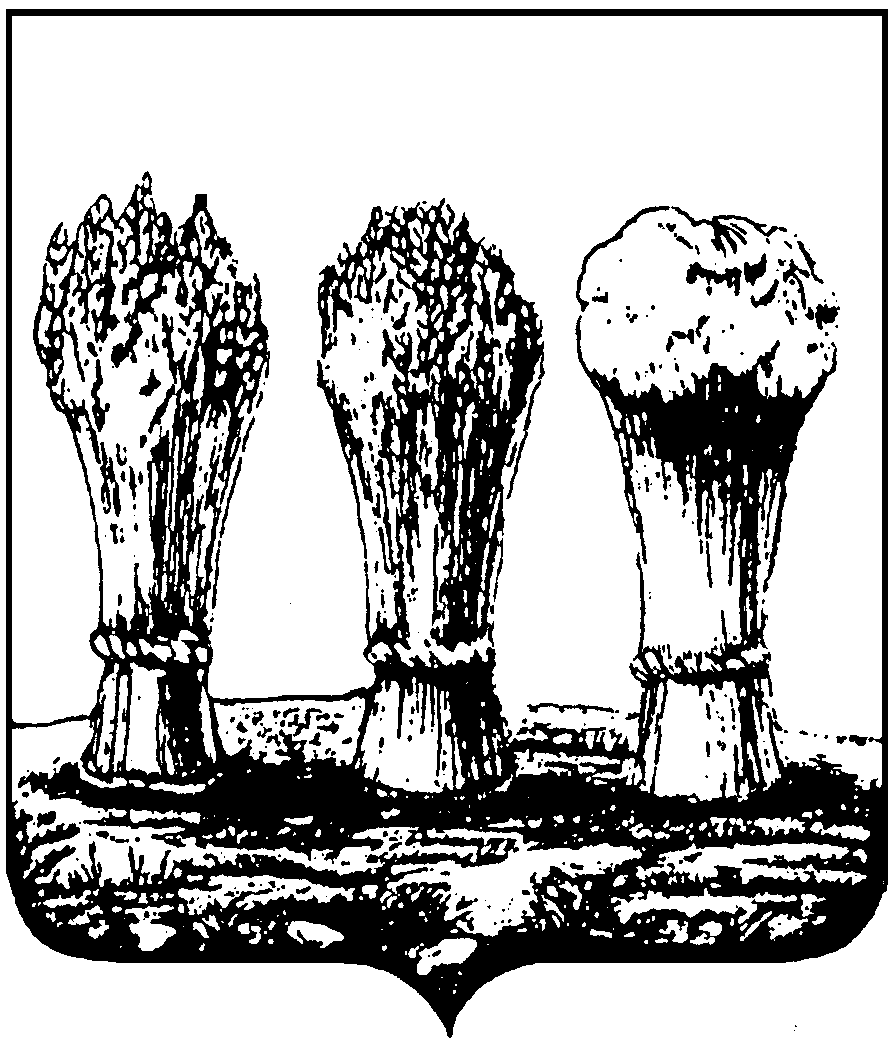 Глава  администрацииЖелезнодорожного  района  ГОРОДА Пензып р и к а з   от  «_______»  ______________  20___ г. № _____О согласовании создания мест (площадок) накопления твердых коммунальных отходов на территории Железнодорожного района города ПензыВ соответствии Федеральный закон от 24.06.1998 № 89-ФЗ                                «Об отходах производства и потребления», постановлением Правительства РФ от 31.08.2018 № 1039 «Об утверждении Правил обустройства мест (площадок) накопления твердых коммунальных отходов и ведения их реестра», постановлением Правительства Пензенской области от 11.04.2018 № 219-пП «Об утверждении Порядка накопления твердых коммунальных отходов (в том числе их раздельного накопления) на территории Пензенской области», руководствуясь ст. 45 Устава города Пензы, приказом главы администрации Железнодорожного район города Пензы от __________ № _________«Об утверждении Порядка согласования создания мест (площадок) накопления твердых коммунальных отходов на территории Железнодорожного района города Пензы», в связи с заявкой __________________________________________________________________________________________________________(Ф.И.О. гражданина (последнее при наличии), адрес, реквизиты документа, удостоверяющего личность гражданина/индивидуального предпринимателя, наименование и юридический адрес юридического лица)П Р И К А З Ы В А Ю:1. Согласовать ___________________________________________________	(ФИО гражданина (последнее при наличии), наименование юридического лица, индивидуального предпринимателя)создание места (площадки) накопления твердых коммунальных отходов с местоположением:________________________________________________________________________________________________________________(указать адрес земельного участка или адресные ориентиры земель: улица, номер ближайшего строения(если есть) и кадастровый номер участка) для размещения отходов)2. Отказать ___________________________________________________	(ФИО гражданина (последнее при наличии), наименование юридического лица, индивидуального предпринимателя)в согласовании создания места (площадки) накопления твердых коммунальных отходов с местоположением:________________________________________________________________________________________________ в связи с (указать адрес земельного участка или адресные ориентиры земель: улица, номер ближайшего строения(если есть) и кадастровый номер участка) для размещения отходов)__________________________________________________________________(основание отказа)3. Опубликовать настоящий приказ в муниципальной газете «Пенза» и разместить на официальном сайте администрации города Пензы в информационно-коммуникационной сети «Интернет».4. Настоящий приказ вступает в силу на следующий день после его официального опубликования.5. Контроль за исполнением настоящего приказа возложить на заместителя главы администрации _____________, отдел по благоустройству территорий района.Глава администрации района                                           И.О. Фамилия        Приложение № 4(образец)Глава  администрацииЖелезнодорожного  района  ГОРОДА Пензып р и к а з   от  «_______»  ______________  20___ г. № _____О согласовании создания мест (площадок) накопления твердых коммунальных отходов на территории Железнодорожного района города ПензыВ соответствии Федеральный закон от 24.06.1998 № 89-ФЗ                                «Об отходах производства и потребления», постановлением Правительства РФ от 31.08.2018 № 1039 «Об утверждении Правил обустройства мест (площадок) накопления твердых коммунальных отходов и ведения их реестра», постановлением Правительства Пензенской области от 11.04.2018 № 219-пП «Об утверждении Порядка накопления твердых коммунальных отходов (в том числе их раздельного накопления) на территории Пензенской области», руководствуясь ст. 45 Устава города Пензы, приказом главы администрации Железнодорожного район города Пензы от __________ № _________«Об утверждении Порядка согласования создания мест (площадок) накопления твердых коммунальных отходов на территории Железнодорожного района города Пензы», в связи с заявкой ООО «ТСЖ ДУБРАВА» , г. Пенза ул. Московская 111П Р И К А З Ы В А Ю:1. Согласовать ООО ТСЖ «ДУБРАВА» создание места (площадки) накопления твердых коммунальных отходов с местоположением: г. Пенза ул. Московская, 111 2. Опубликовать настоящий приказ в муниципальной газете «Пенза» и разместить на официальном сайте администрации города Пензы в информационно-коммуникационной сети «Интернет».3. Настоящий приказ вступает в силу на следующий день после его официального опубликования.4. Контроль за исполнением настоящего приказа возложить на заместителя главы администрации Тинчурина Р.М. , отдел по благоустройству территорий района.Глава администрации района                                           А.А. Шулькин         Приложение № 5Глава  администрацииЖелезнодорожного  района  ГОРОДА Пензып р и к а з   от  «_______»  ______________  20___ г. № _____О согласовании создания мест (площадок) накопления твердых коммунальных отходов на территории Железнодорожного района города ПензыВ соответствии Федеральный закон от 24.06.1998 № 89-ФЗ                                «Об отходах производства и потребления», постановлением Правительства РФ от 31.08.2018 № 1039 «Об утверждении Правил обустройства мест (площадок) накопления твердых коммунальных отходов и ведения их реестра», постановлением Правительства Пензенской области от 11.04.2018 № 219-пП «Об утверждении Порядка накопления твердых коммунальных отходов (в том числе их раздельного накопления) на территории Пензенской области», руководствуясь ст. 45 Устава города Пензы, приказом главы администрации Железнодорожного район города Пензы от __________ № _________«Об утверждении Порядка согласования создания мест (площадок) накопления твердых коммунальных отходов на территории Железнодорожного района города Пензы», в связи с заявкой ООО «ТСЖ ДУБРАВА» , г. Пенза ул. Московская 111П Р И К А З Ы В А Ю:1. Отказать ООО ТСЖ «ДУБРАВА» создание места (площадки) накопления твердых коммунальных отходов с местоположением: г. Пенза ул. Московская, 111 в согласовании создания места (площадки) накопления твердых коммунальных отходов с местоположением г. Пенза ул. Московская, 111 в связи с  несоответствием места (площадки) накопления твердых коммунальных отходов требованиям Правил благоустройства, соблюдения чистоты и порядка в городе Пензе, требованиям законодательства Российской Федерации в области санитарно-эпидемиологического благополучия населения, иного законодательства Российской Федерации, устанавливающих требования к местам (площадкам) накопления твердых коммунальных отходов.2. Опубликовать настоящий приказ в муниципальной газете «Пенза» и разместить на официальном сайте администрации города Пензы в информационно-коммуникационной сети «Интернет».3. Настоящий приказ вступает в силу на следующий день после его официального опубликования.4. Контроль за исполнением настоящего приказа возложить на заместителя главы администрации Тинчурина Р.М. , отдел по благоустройству территорий района.Глава администрации района                                           А.А. Шулькин         №ПараметрЗначение параметра/ состояние1231.Наименование органа, предоставляющего услугуАдминистрация Железнодорожного района города Пензы2.Номер услуги в федеральном реестре58000000001787039263.Полное наименование услуги«Согласование создания места (площадки) накопления твердых коммунальных отходов»4.Краткое наименование услуги«Согласование создания места (площадки) накопления твердых коммунальных отходов»5.Административный регламент предоставления  услугиПриказ Главы Администрации Железнодорожного района г. Пензы от 10.06.2021 № 138-од«Об утверждении Административного регламента «Согласование создания места (площадки) накопления твердых коммунальных отходов»6.Перечень «подуслуг»«Согласование создания места (площадки) накопления твердых коммунальных отходов)» 7.Способы оценки качества предоставления услугирадиотелефонная связь (смс-опрос, телефонный опрос)7.Способы оценки качества предоставления услугитерминальные устройства в МФЦ7.Способы оценки качества предоставления услугиЕдиный портал государственных услуг7.Способы оценки качества предоставления услугиРегиональный портал государственных и муниципальных услуг (функций) Пензенской области7.Способы оценки качества предоставления услугиофициальный сайт администрации города ПензыанкетированиеСрок предоставления в зависимости от условийСрок предоставления в зависимости от условийОснования отказа в приеме документовОснования отказа в предоставлении «подуслуги»Основания приостановления предоставления «подуслуги»Срок приостановления предоставления «подуслуги»Плата за предоставление «подуслуги»Плата за предоставление «подуслуги»Плата за предоставление «подуслуги»Способ обращения за получением «подуслуги»Способ получения результата «подуслуги»При подаче заявления по месту жительства (месту нахождения юр. лица)При подаче заявления не по месту жительства (месту обращения)Основания отказа в приеме документовОснования отказа в предоставлении «подуслуги»Основания приостановления предоставления «подуслуги»Срок приостановления предоставления «подуслуги»Наличие платы (государственной пошлины)Реквизиты нормативного правового акта, являющегося основанием для взимания платы (государственной пошлины)КБК для взимания платы (государственной пошлины), в том числе через МФЦСпособ обращения за получением «подуслуги»Способ получения результата «подуслуги»12345678910111.  Выдача заявителю  приказа о согласовании или уведомление об отказе в согласовании создания места (площадки) накопления твердых коммунальных отходов..1.  Выдача заявителю  приказа о согласовании или уведомление об отказе в согласовании создания места (площадки) накопления твердых коммунальных отходов..1.  Выдача заявителю  приказа о согласовании или уведомление об отказе в согласовании создания места (площадки) накопления твердых коммунальных отходов..1.  Выдача заявителю  приказа о согласовании или уведомление об отказе в согласовании создания места (площадки) накопления твердых коммунальных отходов..1.  Выдача заявителю  приказа о согласовании или уведомление об отказе в согласовании создания места (площадки) накопления твердых коммунальных отходов..1.  Выдача заявителю  приказа о согласовании или уведомление об отказе в согласовании создания места (площадки) накопления твердых коммунальных отходов..1.  Выдача заявителю  приказа о согласовании или уведомление об отказе в согласовании создания места (площадки) накопления твердых коммунальных отходов..1.  Выдача заявителю  приказа о согласовании или уведомление об отказе в согласовании создания места (площадки) накопления твердых коммунальных отходов..1.  Выдача заявителю  приказа о согласовании или уведомление об отказе в согласовании создания места (площадки) накопления твердых коммунальных отходов..1.  Выдача заявителю  приказа о согласовании или уведомление об отказе в согласовании создания места (площадки) накопления твердых коммунальных отходов..1.  Выдача заявителю  приказа о согласовании или уведомление об отказе в согласовании создания места (площадки) накопления твердых коммунальных отходов..20 рабочих дней со дня представления соответствующих документов20 рабочих дней со дня представления соответствующих документовнет- несоответствие заявки форме, установленной приложением 1 к административному регламенту.- несоответствие места (площадки) накопления твердых коммунальных отходов требованиям Правил благоустройства, соблюдения чистоты и порядка в городе Пензе, требованиям законодательства Российской Федерации в области санитарно-эпидемиологического благополучия населения, иного законодательства Российской Федерации, устанавливающих требования к местам (площадкам) накопления твердых коммунальных отходов.нетнетнетнетнет - личное обращение заявителя (представителя заявителя по доверенности) в администрацию Железнодорожного района города Пензы;- личное обращение заявителя (представителя заявителя) в МФЦ;- посредством почтового отправленияВ администрации Железнодорожного района города Пензы на бумажном носителе;в МФЦ на бумажном носителе; Почтовая связь №п/пКатегории лиц, имеющих право на получение «подуслуги»Документ, подтверждающий правомочие заявителя соответствующей категории на получение «подуслуги»Установленные требования к документу, подтверждающему правомочие заявителя соответствующей категории на получение «подуслуги»Наличие возможности подачи заявления на предоставление  «подуслуги» представителями заявителяИсчерпывающий перечень лиц, имеющих право на подачу заявления от имени заявителяНаименование документа, подтверждающего право подачи заявления от имени заявителяУстановленные требования к документу, подтверждающему право подачи заявления от имени заявителя123456781. Выдача приказа о согласовании создания места (площадки) накопления твердых коммунальных отходов1. Выдача приказа о согласовании создания места (площадки) накопления твердых коммунальных отходов1. Выдача приказа о согласовании создания места (площадки) накопления твердых коммунальных отходов1. Выдача приказа о согласовании создания места (площадки) накопления твердых коммунальных отходов1. Выдача приказа о согласовании создания места (площадки) накопления твердых коммунальных отходов1. Выдача приказа о согласовании создания места (площадки) накопления твердых коммунальных отходов1. Выдача приказа о согласовании создания места (площадки) накопления твердых коммунальных отходов1. Выдача приказа о согласовании создания места (площадки) накопления твердых коммунальных отходов1физические, юридические лица, индивидуальные предприниматели, либо их уполномоченные представители, на которых лежит обязанность в соответствии с законодательством Российской Федерации по созданию места (площадки) накопления твердых коммунальных отходовДокумент, удостоверяющий личность, копия документа, удостоверяющего личностьПодлинник, представляемый для обозрения и возврату заявителюнетфизические, юридические лица, индивидуальные предприниматели, либо их уполномоченные представителиДоверенность, документы, подтверждающие полномочия законного представителяДоверенность оформляется в соответствии с Гражданским Кодексом Российской Федерации№ п/пКатегория документаНаименования документов, которые представляет заявитель для получения «подуслуги»Количество необходимых экземпляров документа с указанием подлинник/копия Условие пре доставления документа Установленные требования к документуФорма (шаблон) документаОбразец документа/ заполнения документа123456781. Выдача приказа о согласовании создания места (площадки) накопления твердых коммунальных отходов1. Выдача приказа о согласовании создания места (площадки) накопления твердых коммунальных отходов1. Выдача приказа о согласовании создания места (площадки) накопления твердых коммунальных отходов1. Выдача приказа о согласовании создания места (площадки) накопления твердых коммунальных отходов1. Выдача приказа о согласовании создания места (площадки) накопления твердых коммунальных отходов1. Выдача приказа о согласовании создания места (площадки) накопления твердых коммунальных отходов1. Выдача приказа о согласовании создания места (площадки) накопления твердых коммунальных отходов1. Выдача приказа о согласовании создания места (площадки) накопления твердых коммунальных отходов1ЗаявкаЗаявка о согласовании создания места (площадки) накопления твердых коммунальных отходов по форме согласно приложению 1 к административному регламенту.1 экземпляр, подлинник нетФорма заявки   утверждена приказом главы администрации Железнодорожного района г. Пензы от 10.06.2021 № 138-одПриложение 1Приложение 22паспорта или иного документа, удостоверяющего личность заявителя (представителя заявителя).1 экземпляр, копиянет ---3Доверенность,оформленная в соответствии с действующим законодательством Российской Федерации, в случае если заявление и документы подаются уполномоченным представителем заявителя.1 экземпляра, копия нет---Реквизиты актуальной технологической карты межведомственного взаимодействияНаименование запрашиваемого документа (сведения)Перечень и состав сведений, запрашиваемых в рамках межведомственного информационного взаимодействияНаименование органа (организации), направляющего (ей) межведомственный запросНаименование органа (организации), в адрес которого(ой) направляется межведомственный запросSID электронного сервиса/наименование вида сведенийСрок осуществления межведомственного информационного взаимодействияФорма (шаблон) межведомственного запроса и ответа на межведомственный запросОбразцы заполнения формы межведомственного запроса и ответа на межведомственный запрос1234567891. Выдача приказа о согласовании создания места (площадки) накопления твердых коммунальных отходов1. Выдача приказа о согласовании создания места (площадки) накопления твердых коммунальных отходов1. Выдача приказа о согласовании создания места (площадки) накопления твердых коммунальных отходов1. Выдача приказа о согласовании создания места (площадки) накопления твердых коммунальных отходов1. Выдача приказа о согласовании создания места (площадки) накопления твердых коммунальных отходов1. Выдача приказа о согласовании создания места (площадки) накопления твердых коммунальных отходов1. Выдача приказа о согласовании создания места (площадки) накопления твердых коммунальных отходов1. Выдача приказа о согласовании создания места (площадки) накопления твердых коммунальных отходов1. Выдача приказа о согласовании создания места (площадки) накопления твердых коммунальных отходовнет--------№ п/пДокумент/документы, являющийся (иеся) результатом «подуслуги»Требования к документу/документам, являющемуся (ихся) результатом «подуслуги»Характеристика результата «подуслуги» (положительный/отрицательный)Форма документа/документов, являющегося(ихся) результатом «подуслуги»Образец документа/документов, являющегося (ихся) результатом «подуслуги»Способ получения результата«подуслуги»Срок хранения невостребованных заявителем результатовСрок хранения невостребованных заявителем результатов№ п/пДокумент/документы, являющийся (иеся) результатом «подуслуги»Требования к документу/документам, являющемуся (ихся) результатом «подуслуги»Характеристика результата «подуслуги» (положительный/отрицательный)Форма документа/документов, являющегося(ихся) результатом «подуслуги»Образец документа/документов, являющегося (ихся) результатом «подуслуги»Способ получения результата«подуслуги»В органеВ МФЦ1234567891. Выдача приказа о согласовании создания места (площадки) накопления твердых коммунальных отходов1. Выдача приказа о согласовании создания места (площадки) накопления твердых коммунальных отходов1. Выдача приказа о согласовании создания места (площадки) накопления твердых коммунальных отходов1. Выдача приказа о согласовании создания места (площадки) накопления твердых коммунальных отходов1. Выдача приказа о согласовании создания места (площадки) накопления твердых коммунальных отходов1. Выдача приказа о согласовании создания места (площадки) накопления твердых коммунальных отходов1. Выдача приказа о согласовании создания места (площадки) накопления твердых коммунальных отходов1. Выдача приказа о согласовании создания места (площадки) накопления твердых коммунальных отходов1. Выдача приказа о согласовании создания места (площадки) накопления твердых коммунальных отходов1Приказ главы администрации Железнодорожного района г. Пензы о согласовании создания места (площадки) накопления твердых коммунальных отходовНа официальном бланке Администрации Железнодорожного района города ПензыположительныйПриложение №3Приложение №4В администрации Железнодорожного района города Пензы на бумажном носителе;в МФЦ на бумажном носителе; Почтовая связь постоянноВ случае неявки заявителя за результатом предоставления услуги по истечении 30 календарных дней МФЦ возвращает документ в администрацию Железнодорожного района города Пензы2.Уведомление об отказе в выдаче приказа о согласовании создания места (площадки) накопления твердых коммунальных отходов На официальном бланке Администрации Железнодорожного района города ПензыотрицательныйПриложение №5Приложение №6В администрации Железнодорожного района города Пензы на бумажном носителе;в МФЦ на бумажном носителе; Почтовая связь постоянноВ случае неявки заявителя за результатом предоставления услуги по истечении 30 календарных дней МФЦ возвращает документ в администрацию города Пензы № п/пНаименование процедуры процессаОсобенности исполнения процедуры процессаСроки исполнения процедуры (процесса)Исполнитель процедуры процессаРесурсы, необходимые для выполнения процедуры процессаФормы документов, необходимые для выполнения процедуры процесса12345671. Выдача свидетельства о регистрации устава ТОС1. Выдача свидетельства о регистрации устава ТОС1. Выдача свидетельства о регистрации устава ТОС1. Выдача свидетельства о регистрации устава ТОС1. Выдача свидетельства о регистрации устава ТОС1. Выдача свидетельства о регистрации устава ТОС1. Выдача свидетельства о регистрации устава ТОС1Прием документов и регистрация заявки1. Основанием для начала административной процедуры является подача заявки и документов заявителем (представителем заявителя) для предоставления муниципальной услуги в администрацию, МФЦ.2. При приеме заявки и документов специалист администрации, ответственный за прием и регистрацию документов по предоставлению муниципальной услуги, проверяет:- правильность оформления заявки;- полноту и правильность оформления прилагаемых к заявке документов, указанных в пункте 2.6. административного регламента.3. Поступившая заявка и документы регистрируются с присвоением входящего номера и указанием даты получения.4. Если заявка заявителем представляется в администрацию лично, то заявителю выдается копия заявки с отметкой о получении.В случае если заявка и документы представлены в администрацию посредством почтового отправления, копия заявки с отметкой о получении направляется администрацией заявителю посредством почтового отправления.5. Зарегистрированные в течение дня заявка и документы специалистом администрации, ответственным за прием документов, передаются на рассмотрение главе администрации, который определяет исполнителя, ответственного за работу с поступившими заявкой и документами (далее - ответственный исполнитель).6. Результатом административной процедуры является прием и регистрация поступившей заявки и документов, определение ответственного исполнителя.7. Способом фиксации результата выполнения административной процедуры является зарегистрированное в установленном порядке заявка и документы на предоставление муниципальной услуги.1 рабочий деньОтветственное лицо администрации Железнодорожного района города Пензы.Сотрудник  МФЦ.Документационное обеспечение (бланки); автоматизированное рабочее место с необходимым оборудованием (принтер, сканер, МФУ); система электронного документооборота администрации Железнодорожного района города; доступ к информационно-телекоммуникационным сетям общего пользованияЖурнал регистрации. Расписка в приеме документов в МФЦ. Сопроводительная ведомость МФЦ с приложением описи документов.2Рассмотрение заявления и принятие решенияОснованием для начала административной процедуры является поступление зарегистрированных заявки и документов ответственному исполнителю.Ответственный исполнитель при рассмотрении заявки и документов проверяет сведения, предоставленные в заявке и документах, приложенных к заявке.В целях оценки заявки на предмет соблюдения требований законодательства Российской Федерации в области санитарно-эпидемиологического благополучия населения к местам (площадкам) накопления твердых коммунальных отходов ответственный исполнитель направляет запрос в Управление Федеральной службы по надзору в сфере защиты прав потребителей и благополучия человека по Пензенской области и при необходимости готовит проект уведомления администрации о продлении срока рассмотрения заявки и документов.Глава администрации (лицо, исполняющее его обязанности) принимает решение о продлении срока рассмотрения заявки и документов посредством подписания уведомления администрации.О принятом решении ответственный специалист уведомляет заявителя почтовым отправлением не позднее 1 календарного дня со дня его принятия.Результатом административной процедуры является направление запроса в Управление Федеральной службы по надзору в сфере защиты прав потребителей и благополучия человека по Пензенской области, принятие решения о продлении срока рассмотрения заявки и документов и уведомление об этом заявителя.Способом фиксации результата выполнения административной процедуры является запрос в Управление Федеральной службы по надзору в сфере защиты прав потребителей и благополучия человека по Пензенской области, уведомление администрации продлении срока рассмотрения заявки и документов, отметка в журнале регистрации о направлении уведомления почтовым отправлением. Основанием для начала административной процедуры является завершение проверки заявления и документов, необходимых для предоставления муниципальной услуги, получение заключения Управления Федеральной службы по надзору в сфере защиты прав потребителей и благополучия человека по Пензенской области.до 5 календарных дней со дня рассмотрения заявки и представленных документов, при принятии решения о продлении срока рассмотрения заявления и документов - до 14 календарных дней со дня рассмотрения заявки и представленных документов.Ответственное лицо администрации Железнодорожного района города Пензы.Документационное обеспечение (бланки); автоматизированное рабочее место с необходимым оборудованием (принтер, сканер, МФУ); система электронного документооборота администрации Железнодорожного района города; доступ к региональной системе межведомственного электронного взаимодействия, наличие электронного ключа-3Подготовка документа, являющегося результатом предоставления муниципальной услуги.В случае положительного По результатам рассмотрения заявки и документов ответственный исполнитель готовит проект приказа главы администрации о согласовании создания места (площадки) накопления твердых коммунальных отходов, либо уведомление об отказе в предоставлении муниципальной услуги.Проект приказа главы администрации о согласовании создания места (площадки) накопления твердых коммунальных отходов оформляется ответственным исполнителем, согласовывается в установленном в администрации порядке и подписывается главой администрации (лицом, исполняющим его обязанности).При наличии оснований для отказа в предоставлении муниципальной услуги, предусмотренных пунктом 2.12 административного регламента ответственный исполнитель готовит проект уведомления об отказе в согласовании создания места (площадки) накопления твердых коммунальных отходов.Указанное уведомление составляется в форме письма на имя заявителя и должно содержать указание на причины отказа в согласовании создания места (площадки) накопления твердых коммунальных отходов. Уведомление об отказе в согласовании создания места (площадки) накопления твердых коммунальных отходов подписывается главой администрации (лицом, исполняющим его обязанности).После устранения основания отказа в согласовании создания места (площадки) накопления твердых коммунальных отходов заявитель вправе повторно обратиться в администрацию за согласованием создания места (площадки) накопления твердых коммунальных отходов в порядке, установленном настоящим административным регламентом.Ответственный исполнитель в течение одного календарного дня со дня оформления документов, указанных в пунктах 3.18, 3.19 административного регламента:- осуществляет регистрацию документов по правилам делопроизводства;- письменно извещает заявителя о необходимости получения результата оказания муниципальной услуги с указанием времени и места получения.Результатом административной процедуры является подписанный главой администрации (лицом, исполняющим его обязанности) приказ главы администрации о согласовании или уведомление об отказе в согласовании создания места (площадки) накопления твердых коммунальных отходов, информирование заявителя о принятом решении.Способом фиксации результата выполнения административной процедуры являются подписанный главой администрации (лицом, исполняющим его обязанности) и зарегистрированный в установленном порядке приказ главы администрации о согласовании или уведомление об отказе в согласовании создания места (площадки) накопления твердых коммунальных отходов.3 рабочих дняОтветственное лицо администрации Железнодорожного района города Пензы.Документационное обеспечение (бланки); автоматизированное рабочее место с необходимым оборудованием (принтер, сканер, МФУ); система электронного документооборота администрации Железнодорожного района города; доступ к региональной системе межведомственного электронного взаимодействия, наличие электронного ключаПриложение 3Приложение 74Выдача результата оказания муниципальной услуги заявителюНаправление результата оказания муниципальной услуги заявителю способом, указанном в заявлении, на бумажном носителе, через МФЦ3 рабочих дняОтветственное лицо администрации Железнодорожного района города Пензы.Сотрудник  МФЦДокументационное обеспечение (бланки); автоматизированное рабочее место с необходимым оборудованием (принтер, сканер, МФУ); система электронного документооборота администрации города; доступ к информационно-телекоммуникационным сетям общего пользования Направление результата оказания муниципальной услуги заявителю способом, указанном в заявлении, на бумажном носителе, через МФЦСпособ получения заявителем информации о сроках и порядке предоставления «подуслуги»Способ записи на прием в орган, МФЦ для подачи запроса о предоставлении «подуслуги»Способ формирования запроса о предоставлении «подуслуги»Способ приема и регистрации органом, предоставляющим услугу, запроса  о предоставлении «подуслуги» и иных документов, необходимых для предоставления «подуслуги»Способ оплаты государственной пошлины за предоставление «подуслуги» и уплаты иных платежей,  взимаемых в соответствии с законодательством Российской ФедерацииСпособ получения сведений о ходе выполнения запроса о предоставлении «подуслуги»Способ подачи жалобы на нарушение порядка предоставления «подуслуги» и досудебного (внесудебного) обжалования решений и действий (бездействия) органа в процессе получения «подуслуги»12345671. Выдача приказа о согласовании создания места (площадки) накопления твердых коммунальных отходов1. Выдача приказа о согласовании создания места (площадки) накопления твердых коммунальных отходов1. Выдача приказа о согласовании создания места (площадки) накопления твердых коммунальных отходов1. Выдача приказа о согласовании создания места (площадки) накопления твердых коммунальных отходов1. Выдача приказа о согласовании создания места (площадки) накопления твердых коммунальных отходов1. Выдача приказа о согласовании создания места (площадки) накопления твердых коммунальных отходов1. Выдача приказа о согласовании создания места (площадки) накопления твердых коммунальных отходов